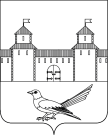 от 29.06.2015г. № 221-п Об отмене режима чрезвычайной ситуацииВ соответствии с постановлением Правительства Российской Федерации от 30 декабря 2003 года № 794 «О единой государственной системе предупреждения и ликвидации чрезвычайных ситуаций», в связи с завершением работ по локализации и ликвидации очагов пилильщика ткача-звездчатого в насаждениях Сорочинского лесничества министерства лесного и охотничьего хозяйства Оренбургской области, постановляю:  Отменить с 29 июня 2015 года в границах Гамалеевского территориального отдела Сорочинского городского округа Оренбургской области режим чрезвычайной ситуации муниципального характера, наступившей вследствие поражения лесного фонда опасным вредителем (пилильщик ткач - звёздчатый).           2. Постановление администрации Сорочинского городского округа от 08.06.2015 года № 164-п «О введении режима чрезвычайной ситуации» считать утратившим силу.         3. Контроль за исполнением настоящего постановления возложить на заместителя главы администрации Сорочинского городского округа по сельскому хозяйству и работе с территориями – Новик С.П.       4.   Постановление вступает в силу со дня его подписания и подлежит официальному опубликованию.И.о. главы администрации 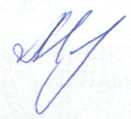 Сорочинского городского округа                                                          Т.П. МелентьеваРазослано: в дело, прокуратуру, Новику С.П., отдел ГО ЧС, Лесхоз, Гамалеевский ТО Администрация города Сорочинска Оренбургской областиП О С Т А Н О В Л Е Н И Е 